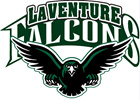 LaVenture Middle School Bell ScheduleLunches are based on 3rd/7th period classesWednesday Extended Advisory Bell ScheduleLunches are based on 3rd/7th period classes8th grade (first lunch)8th grade (first lunch)6th grade (second lunch)6th grade (second lunch)7th grade (third lunch)7th grade (third lunch)Breakfast7:00 - 7:25Breakfast7:00 - 7:25Breakfast7:00 - 7:25Warning Bell7:25Warning Bell7:25Warning Bell7:25Advisory7:30 – 7:45Advisory7:30 – 7:45Advisory7:30 – 7:451st/5th7:49 – 9:101st/5th7:49 – 9:101st/5th7:49 – 9:102nd/6th9:14 – 10:352nd/6th9:14 – 10:352nd/6th9:14 – 10:35Lunch10:35 – 11:053rd/7th10:39 – 11:203rd/7th10:39 – 12:053rd/7th 11:09 – 12:35Lunch 11:20 – 11:50Lunch12:05 – 12:354th/8th12:39 – 2:003rd/7th11:54 – 12:354th/8th12:39 – 2:004th/8th12:39 – 2:008th grade (first lunch)8th grade (first lunch)6th grade (second lunch)6th grade (second lunch)7th grade (third lunch)7th grade (third lunch)Breakfast7:00 - 7:25Breakfast7:00 - 7:25Breakfast7:00 - 7:25Warning Bell7:25Warning Bell7:25Warning Bell7:25Advisory7:30 – 8:00Advisory7:30 – 8:00Advisory7:30 – 8:001st/5th8:04 – 9:211st/5th8:04 – 9:211st/5th8:04 – 9:212nd/6th9:25 – 10:422nd/6th9:25 – 10:422nd/6th9:25 – 10:42Lunch10:42 – 11:123rd/7th10:46 – 11:273rd/7th10:46 – 12:093rd/7th 11:16 – 12:39Lunch 11:27 – 11:57Lunch12:09 – 12:394th/8th12:43 – 2:003rd/7th12:01 – 12:394th/8th12:43 – 2:004th/8th12:43 – 2:00